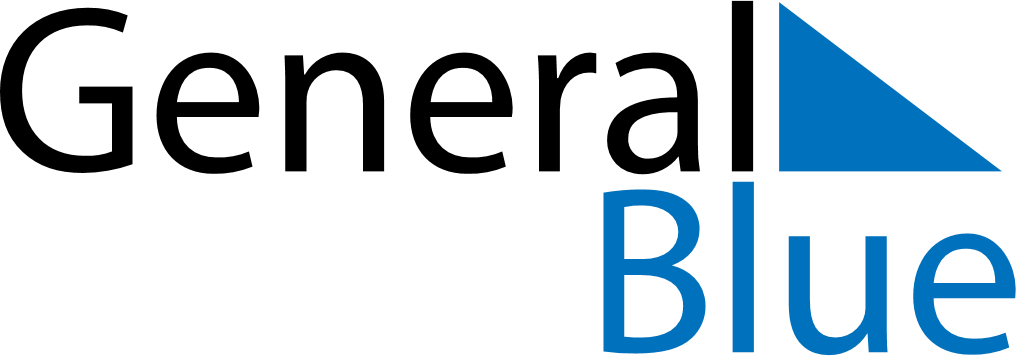 May 2024May 2024May 2024May 2024May 2024May 2024Pardubice, Pardubicky, CzechiaPardubice, Pardubicky, CzechiaPardubice, Pardubicky, CzechiaPardubice, Pardubicky, CzechiaPardubice, Pardubicky, CzechiaPardubice, Pardubicky, CzechiaSunday Monday Tuesday Wednesday Thursday Friday Saturday 1 2 3 4 Sunrise: 5:32 AM Sunset: 8:15 PM Daylight: 14 hours and 42 minutes. Sunrise: 5:31 AM Sunset: 8:16 PM Daylight: 14 hours and 45 minutes. Sunrise: 5:29 AM Sunset: 8:18 PM Daylight: 14 hours and 48 minutes. Sunrise: 5:27 AM Sunset: 8:19 PM Daylight: 14 hours and 52 minutes. 5 6 7 8 9 10 11 Sunrise: 5:25 AM Sunset: 8:21 PM Daylight: 14 hours and 55 minutes. Sunrise: 5:24 AM Sunset: 8:22 PM Daylight: 14 hours and 58 minutes. Sunrise: 5:22 AM Sunset: 8:24 PM Daylight: 15 hours and 1 minute. Sunrise: 5:20 AM Sunset: 8:25 PM Daylight: 15 hours and 4 minutes. Sunrise: 5:19 AM Sunset: 8:27 PM Daylight: 15 hours and 7 minutes. Sunrise: 5:17 AM Sunset: 8:28 PM Daylight: 15 hours and 10 minutes. Sunrise: 5:16 AM Sunset: 8:30 PM Daylight: 15 hours and 13 minutes. 12 13 14 15 16 17 18 Sunrise: 5:14 AM Sunset: 8:31 PM Daylight: 15 hours and 16 minutes. Sunrise: 5:13 AM Sunset: 8:33 PM Daylight: 15 hours and 19 minutes. Sunrise: 5:11 AM Sunset: 8:34 PM Daylight: 15 hours and 22 minutes. Sunrise: 5:10 AM Sunset: 8:35 PM Daylight: 15 hours and 25 minutes. Sunrise: 5:09 AM Sunset: 8:37 PM Daylight: 15 hours and 28 minutes. Sunrise: 5:07 AM Sunset: 8:38 PM Daylight: 15 hours and 30 minutes. Sunrise: 5:06 AM Sunset: 8:40 PM Daylight: 15 hours and 33 minutes. 19 20 21 22 23 24 25 Sunrise: 5:05 AM Sunset: 8:41 PM Daylight: 15 hours and 36 minutes. Sunrise: 5:04 AM Sunset: 8:42 PM Daylight: 15 hours and 38 minutes. Sunrise: 5:02 AM Sunset: 8:44 PM Daylight: 15 hours and 41 minutes. Sunrise: 5:01 AM Sunset: 8:45 PM Daylight: 15 hours and 43 minutes. Sunrise: 5:00 AM Sunset: 8:46 PM Daylight: 15 hours and 46 minutes. Sunrise: 4:59 AM Sunset: 8:47 PM Daylight: 15 hours and 48 minutes. Sunrise: 4:58 AM Sunset: 8:49 PM Daylight: 15 hours and 50 minutes. 26 27 28 29 30 31 Sunrise: 4:57 AM Sunset: 8:50 PM Daylight: 15 hours and 52 minutes. Sunrise: 4:56 AM Sunset: 8:51 PM Daylight: 15 hours and 55 minutes. Sunrise: 4:55 AM Sunset: 8:52 PM Daylight: 15 hours and 57 minutes. Sunrise: 4:54 AM Sunset: 8:53 PM Daylight: 15 hours and 59 minutes. Sunrise: 4:53 AM Sunset: 8:54 PM Daylight: 16 hours and 1 minute. Sunrise: 4:53 AM Sunset: 8:56 PM Daylight: 16 hours and 2 minutes. 